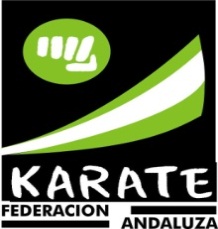 CURSO ENTRENADOR DEPORTIVO: NIVEL IDISCIPLINA:KARATE			KENPO		  KUNG FU                   	AÑO: 2016			PRESCRIPCIÓN CURSO ENTRENADOR  DEPORTIVO DE KARATE NIVEL IPRESCRIPCIÓN CURSO ENTRENADOR  DEPORTIVO DE KARATE NIVEL IPRESCRIPCIÓN CURSO ENTRENADOR  DEPORTIVO DE KARATE NIVEL IPRESCRIPCIÓN CURSO ENTRENADOR  DEPORTIVO DE KARATE NIVEL IPRESCRIPCIÓN CURSO ENTRENADOR  DEPORTIVO DE KARATE NIVEL IPRESCRIPCIÓN CURSO ENTRENADOR  DEPORTIVO DE KARATE NIVEL IPRESCRIPCIÓN CURSO ENTRENADOR  DEPORTIVO DE KARATE NIVEL IPRESCRIPCIÓN CURSO ENTRENADOR  DEPORTIVO DE KARATE NIVEL IAPELLIDOS: APELLIDOS: APELLIDOS: APELLIDOS: APELLIDOS: APELLIDOS: NOMBRE:NOMBRE:D.N.I.:D.N.I.:D.N.I.:D.N.I.:D.N.I.:D.N.I.:D.N.I.:D.N.I.:DOMICILIO:DOMICILIO:DOMICILIO:DOMICILIO:DOMICILIO:DOMICILIO:DOMICILIO:DOMICILIO:LOCALIDAD:LOCALIDAD:PROVINCIA:PROVINCIA:PROVINCIA:PROVINCIA:PROVINCIA:CP:FECHA DE NACIMIENTO:FECHA DE NACIMIENTO:FECHA DE NACIMIENTO:LUGAR NACIMIENTO:LUGAR NACIMIENTO:LUGAR NACIMIENTO:LUGAR NACIMIENTO:LUGAR NACIMIENTO:TLF FIJO:TLF MÓVIL:TLF MÓVIL:TLF MÓVIL:TLF MÓVIL:E-MAIL:E-MAIL:E-MAIL:TITULACIÓN ACADÉMICA:TITULACIÓN ACADÉMICA:TITULACIÓN ACADÉMICA:TITULACIÓN ACADÉMICA:TITULACIÓN ACADÉMICA:TITULACIÓN ACADÉMICA:TITULACIÓN ACADÉMICA:TITULACIÓN ACADÉMICA:TITULACIÓN DEPORTIVA:TITULACIÓN DEPORTIVA:TITULACIÓN DEPORTIVA:TITULACIÓN DEPORTIVA:TITULACIÓN DEPORTIVA:TITULACIÓN DEPORTIVA:TITULACIÓN DEPORTIVA:TITULACIÓN DEPORTIVA:CLUB:CLUB:CLUB:CLUB:AÑOS FEDERADO:AÑOS FEDERADO:AÑOS FEDERADO:AÑOS FEDERADO:DELEGACIÓN:DELEGACIÓN:DELEGACIÓN:DELEGACIÓN:DELEGACIÓN:DELEGACIÓN:DELEGACIÓN:DELEGACIÓN: